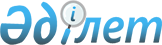 Ақмола облысы Ақкөл ауданының аудандық маңызы бар жалпыға ортақ пайдаланылатын жолдар тізбесінің, атауларының және индекстерін бекіту туралыАқмола облысы Ақкөл ауданы әкімдігінің 2022 жылғы 27 желтоқсандағы № А-12/300 қаулысы. Қазақстан Республикасының Әділет министрлігінде 2022 жылғы 29 желтоқсанда № 31445 болып тіркелді
      "Автомобиль жолдары туралы" Қазақстан Республикасының Заңы 3-бабының 7-тармағына, 6-бабының 2-тармағына сәйкес, Ақмола облысы Ақкөл ауданының әкімдігі ҚАУЛЫ ЕТЕДІ:
      1. Ақмола облысы Ақкөл ауданының аудандық маңызы бар жалпыға ортақ пайдаланылатын автомобиль жолдарының тізбесі, атаулары мен индекстері осы қаулының қосымшасына сәйкес бекітілсін.
      2. Осы қаулының орындалуын бақылау аудан әкімінің жетекшілік ететін орынбасарына жүктелсін.
      3. Осы қаулы алғашқы ресми жарияланған күнінен кейін күнтізбелік он күн өткен соң қолданысқа енгізіледі.
      "КЕЛІСІЛДІ" Аудандық маңызы бар жалпыға ортақ пайдаланылатын автомобиль жолдарының тізбесі, атаулары және индекстері
					© 2012. Қазақстан Республикасы Әділет министрлігінің «Қазақстан Республикасының Заңнама және құқықтық ақпарат институты» ШЖҚ РМК
				
      Ақкөл ауданының әкімі

Ю.Курушин

      "Ақмола облысыныңжолаушылар көлігіжәне автомобиль жолдарыбасқармасы"
Ақмола облысы Ақкөл ауданы
әкімдігінің
2022 жылғы 27 желтоқсандағы
№ А-12/300 Қаулысына
қосымша
№
р/с
Автомобиль жолдарының индексі
Автомобиль жолдарының атауы
Автомобиль жолдарының ұзындығы, киллометрде
1
KC-АК-1
Ерназар-Наумовка
29
2
KC-АК-2
Қына-Қарасай
19
3
KC-АК-3
Сазды бұлақ-Степногорск
16
4
KC-АК-4
Еңбек ауылына кіреберіс
2
5
KC-АК-5
Домбыралы ауылына кіреберіс
5,5
6
KC-АК-6
Азат-Қара Найза
7
7
KC-АК-7
Қайнар-Жалғызқарагай-Тастыадыр
30
8
KC-АК-8
Урюпинка-Ерофеевка
12
9
KC-АК-9
Құрылыс-Қара-Өзек
7
10
KC-АК-10
Еңбек-Табиғат
15
11
KC-АК-11
"Ерназар-Наумовка"-Өрнек
20
12
KC-АК-12
Новорыбинка-Құрылыс
18
Барлығы:
180,5